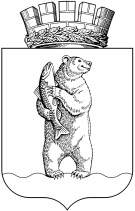 Администрациягородского округа АнадырьПОСТАНОВЛЕНИЕОт 16.09.2021 г.                                                                                                     № 695	В связи с кадровыми изменениями,		ПОСТАНОВЛЯЮ:     1. Внести в Постановление Администрации городского округа Анадырь от 9 июля 2014 года № 388 «Об утверждении положения о межведомственной комиссии по использованию жилищного фонда и порядка проведения перевода жилого (нежилого) помещения в нежилое (жилое) помещение в жилых домах на территории городского округа Анадырь» следующее изменение:	Приложение изложить в редакции согласно приложению к настоящему постановлению.     	           2. Настоящее постановление опубликовать в газете «Крайний Север», а также разместить на официальном информационно-правовом ресурсе городского округа Анадырь www.novomariinsk.ru.      	 3. Настоящее постановление вступает в силу со дня его подписания.      	 4. Контроль за исполнением настоящего постановления возложить на Первого заместителя Главы Администрации городского округа Анадырь Спицына С.Б.Глава Администрации                                                                        Л.А. НиколаевПодготовил:                                                                                         О.И. СоколовСогласовано:                                                                                   О.В. Коновалова                                                                                                           А.А. Шеметова                                                                                                                  Н.С. СапачРазослано: дело – 1 (прокуратура – 1), Управление промышленности и сельскохозяйственной политики (каб. 35, 42) – 2, отдел строительства и городского хозяйства (каб. 36) – 1/5.                                                               Приложениек Постановлению Администрациигородского округа Анадырь                                                                                       от_______ № ______«Приложениек Постановлению Администрациигородского округа Анадырьот 9 июля 2014 года № 388СОСТАВмежведомственной комиссии по использованию жилищного фонда и порядка проведения перевода жилого (нежилого) помещения в нежилое(жилое) помещение в жилых домах, по переустройству и (или) перепланировке жилых помещений в многоквартирных домах на территории городского округа АнадырьПредседатель:О внесении изменения в Постановление Администрации городского округа Анадырь от 9 июля 2014 года № 388Шеметова Алёна Андреевна-начальник Управления промышленности и сельскохозяйственной политики Администрации городского округа Анадырь;Заместитель:Сметана Александр Владимирович       -заместитель начальника Управления промышленности и сельскохозяйственной политики Администрации городского округа Анадырь;Члены комиссии:Макарова Екатерина Сергеевна-начальник отдела строительства и городского хозяйства Управления промышленности и сельскохозяйственной политики Администрации городского округа Анадырь;Смирнова Лилия Николаевна-эксперт отдела строительства и городского хозяйства Управления промышленности и сельскохозяйственной политики Администрации городского округа Анадырь;Баянова                      Любовь Викторовна-директор Государственного бюджетного учреждения Чукотского автономного округа «Центр государственной кадастровой оценки и технического архива Чукотского автономного округа» (по согласованию);           -представитель Управляющей организации, ТСЖ, жилищного кооператива или иного специализированного потребительского кооператива (в зависимости от выбранного способа управления многоквартирными домами) (по согласованию).».